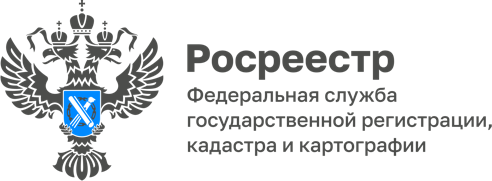 25.11.2022Пресс-служба УправленияРосреестра по Приморскому краю+7 (423) 245-49-23, доб. 1085
25press_rosreestr@mail.ru690091, Владивосток, ул. Посьетская, д. 48Росреестр обсудил «Гектар» на Дальнем Востоке и в Арктикес участниками межрегиональной конференцииСотрудники Управления Росреестра по Приморскому краю приняли участие в межрегиональной конференции, посвященной вопросам реализации программы «Гектар» на Дальнем Востоке и в Арктике. Мероприятие, организованное Корпорацией развития Дальнего Востока и Арктики (КРДВ), прошло во Владивостоке. В нем приняли участие более 70 человек - представители Минвостокразвития РФ, региональных министерств земельных и имущественных отношений, органов власти и институтов развития. «Минвостокразвития России, Корпорация развития Дальнего Востока и Арктики реализуют в регионе целый ряд программ, направленных на повышение качества жизни людей. Один из самых известных проектов - это программа «Гектар», которая работает на Дальнем Востоке уже более 6 лет, а с августа 2021 года распространилась на территории Арктической зоны Российской Федерации. С помощью этой меры поддержки дальневосточники и жители регионов Арктики могут взять у государства землю, чтобы построить на ней дом или реализовать бизнес-проект», - сообщил заместитель министра РФ по развитию Дальнего Востока и Арктики Марат Шамьюнов.42% участников программы строят на своих земельных участках жильё, 35% получателей развивают сельское хозяйство, 10% ведут предпринимательскую деятельность. Люди комбинируют имеющиеся меры господдержки и для строительства дома на гектаре используют льготные кредиты по программе «Дальневосточная ипотека» до 2% годовых, без ограничения по возрасту заемщика.В режиме онлайн в конференции приняла участие заместитель руководителя Росреестра Татьяна Громова. В своем докладе она отметила важность наполнения ЕГРН необходимыми сведениями для дальнейшей успешной реализации программы, привела статистические данные ведомства: на сегодняшний день на участие подано 218 515 заявлений, предоставлено 89 045 земельных участков, 65 790 – участков с действующими договорами безвозмездного пользования. Кроме того, прозвучали предложения, направленные на повышение эффективности программы, среди них, в частности, - выделение средств из региональных и местных бюджетов на проведение комплексных кадастровых работ и развитие Федеральной информационной системы «На Дальний Восток» в части доработки модуля статистики и возможности направления уполномоченным органом заявления в Росреестр о прекращении регистрации права на земельный участок.«Выделение средств из региональных бюджетов на проведение комплексных кадастровых работ повысит качество информации о предоставляемых участках, что позволит каждому участнику программы выбрать надел, максимально соответствующий его требованиям, - разъясняет руководитель Управления Росреестра по Приморскому краю Евгений Русецкий.-  Что касается Федеральной информационной системы, то ситуация такая: по истечении 5 лет участник программы может стать собственником участка – право собственности при соблюдении определенных условий перейдет к нему от органа местного самоуправления либо государственной власти. Все это происходит как раз посредством системы, и когда она технически будет настроена на то, чтобы уполномоченные органы сами направляли заявления о прекращении регистрации своих прав на землю, оформление надела для участника программы будет проще, быстрее и комфортнее».Межрегиональная конференция для представителей субъектов Российской Федерации Дальневосточного федерального округа и Арктической зоны Российской Федерации по вопросам реализации Федерального закона № 119-ФЗ от 1 мая 2016 г. завершилась принятием общей резолюции, в которой организаторы и участники обозначили основные векторы развития программы «Гектар» на ближайшую перспективу.О РосреестреФедеральная служба государственной регистрации, кадастра и картографии (Росреестр) является федеральным органом исполнительной власти, осуществляющим функции по государственной регистрации прав на недвижимое имущество и сделок с ним, по оказанию государственных услуг в сфере ведения государственного кадастра недвижимости, проведению государственного кадастрового учета недвижимого имущества, землеустройства, государственного мониторинга земель, навигационного обеспечения транспортного комплекса, а также функции по государственной кадастровой оценке, федеральному государственному надзору в области геодезии и картографии, государственному земельному надзору, надзору за деятельностью саморегулируемых организаций оценщиков, контролю деятельности саморегулируемых организаций арбитражных управляющих. Подведомственными учреждениями Росреестра являются ФГБУ «ФКП Росреестра» и ФГБУ «Центр геодезии, картографии и ИПД». В ведении Росреестра находится АО «Ростехинвентаризация – Федеральное БТИ.